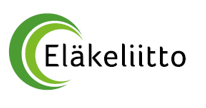 Arvoisat lehtivastaavat!Alla on vuosilehtikoulutuksen ohjelma ja ilmoittautumisohjeet.LEHTIKOULUTUS1.6.2023 KLO 10.00-16.00 MikkelissäPäivän ohjelma:9.30 		Tulokahvit10.00-10.45 	KoulutusjärjestelytHavaintoja vuoden 2022 vuosilehtien ilmoituksista, jutuista ja lehden teosta (Juhani Sihvonen)11.00-11.45	Havaintoja 2022 lehden taitosta (Sammy Virtanen)11.45-12.30	Lounas12.30- 15.30	Vuoden 2023 lehtien teko: Ohjeet, lomakkeet, ilmoitushankinta ja -sopimukset, kirjoitukset, valokuvat ja aikataulu. Lehden tekninen teko ja vaatimukset (Juhani Sihvonen, Kaija Montin ja Sammy Virtanen)15.30-16.00	Keskustelu, päättäminenPaikka:	Uutta Elämää – toimintakeskus, Raviradantie 8-10, Mikkeli
Osanottomaksu	20 euroa/hlö ns. ruokaraha. Laskutetaan yhdistyksiltä.Ilmoittautuminen: 	Sähköinen ilmoittautuminen tämän linkin kautta (CTRL+napsautus hiiren Enter-näppäimellä)	Jos ei onnistu niin tässä on suoralinkki, jonka on kopioitava osoitekenttään https://forms.gle/4wNE2c6iEZBoxVW46Viimeinen ilmoittautumispäivä on to 25.5.2023 klo 16.00 mennessä.Lisätietoa saat Etelä-Savon ja Karjalan piirien toiminnanjohtajalta Juhani Sihvoselta puh. 045 77319462 tai järjestöassistentti Petteri Mikkoselta puh. 050 3600775.Tervetuloa!